Has / Have 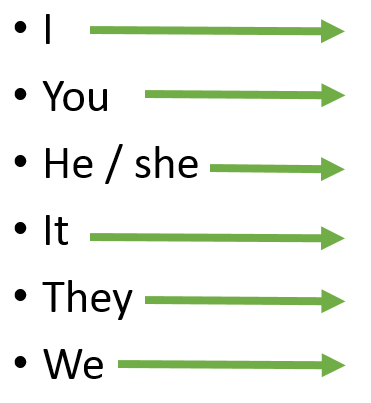 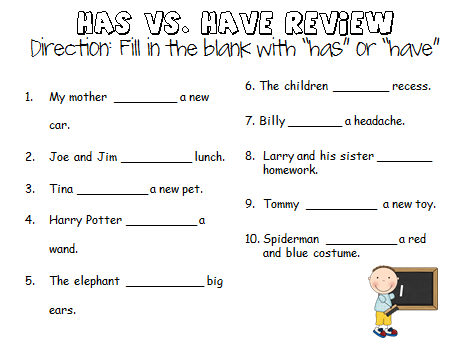 Has / Have / Had  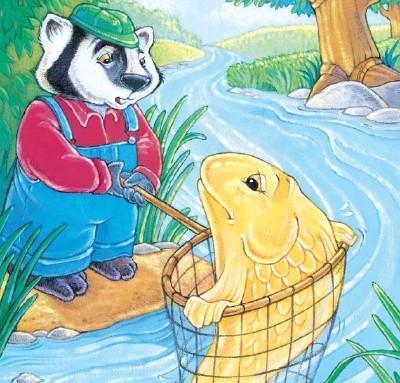 He _________ a magic fish.  
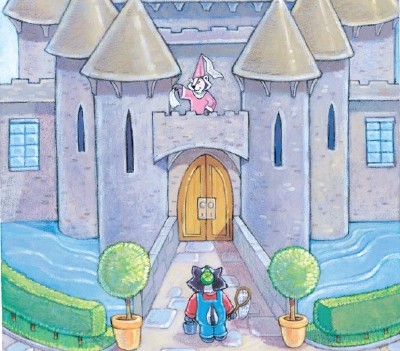 She __________ a hut.  She __________ a castle. 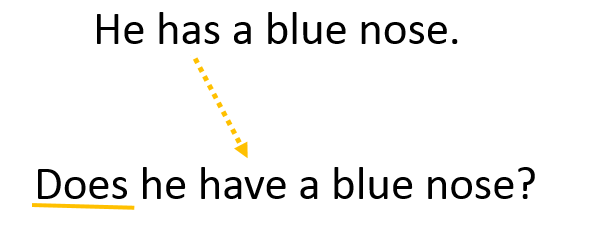 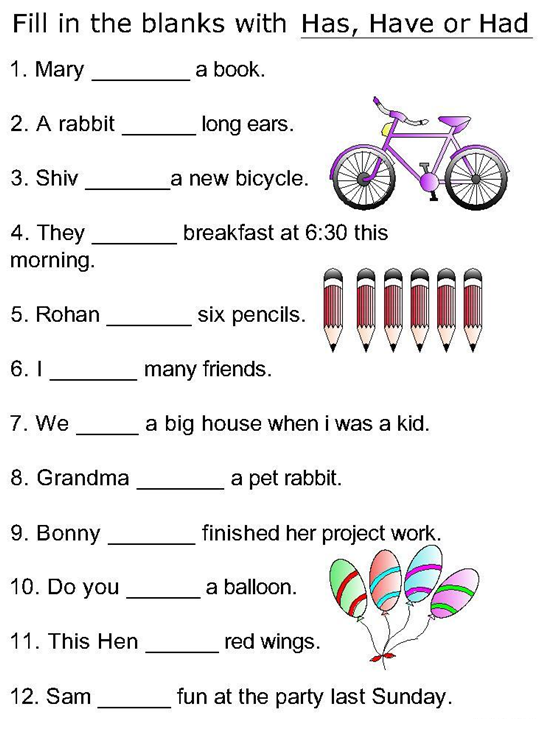 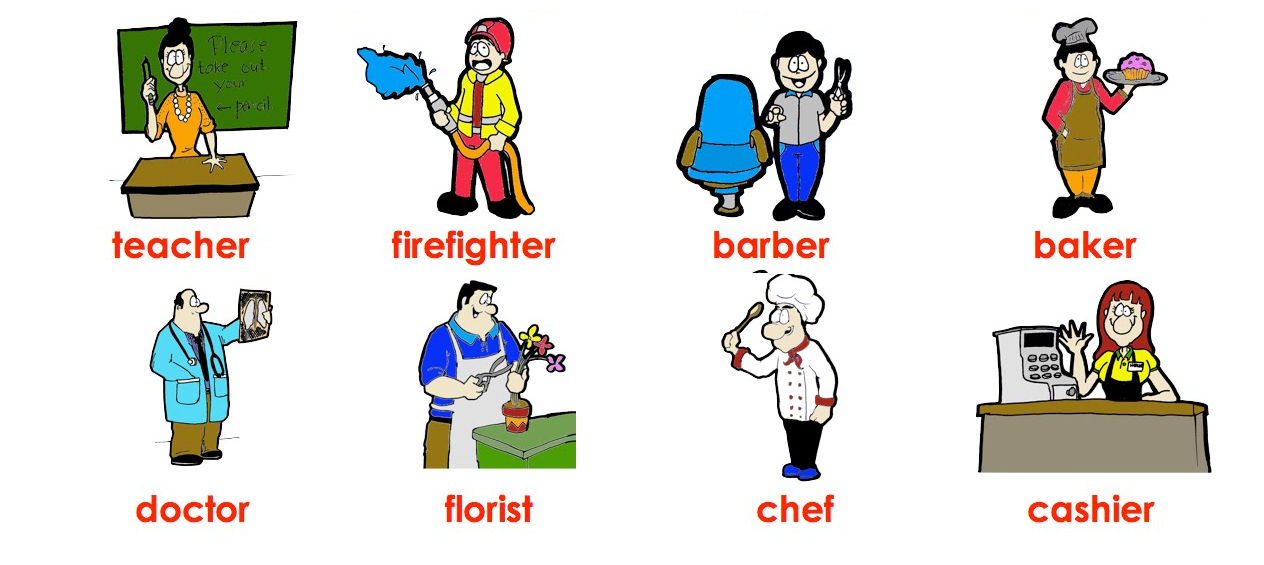 Does the doctor have an x-ray?Does the florist have flowers?Does the cashier have scissors? Does the firefighter have water?Does the chef have soup?Does the barber have a cake?Does the teacher have an eraser?  